PARENT FEEDBACK FOR CURRICULUM AND INSTITUTIONRate the Institute on Scale 1 to 4 on the basis of following aspects: Excellent:4 Good:3 Satisfactory: 2 Poor:1सुचना(Any other Suggestions):- ________________________________________पालकाची स्वाक्षरी (Signature Parent) IQAC Coordinator 				PrincipalParents Name(नाव)Address(पत्ता)Mobile No.(भ्रमणध्वनी क्र.)Email(ई-मेल)Occupation(व्यवसाय)Ward Name(पाल्याचे नाव)Mob. NoClass(वर्ग)DivSr. No.QuestionsRating1.Are you happy with the progress of your ward in academics? आपण आपल्या  पाल्याच्या शैक्षणिक प्रगतीवर समाधानी आहात का?2.How do you rate the infrastructural facilities provided by the institute? महाविद्यालयाने दिलेल्या पायाभूत सुविधांचे मूल्यमापन कसे कराल ?3.Are you happy with the curricular (Add-on Courses / Seminar / Guest lecture etc.) & extra-curricular (Sports/Cultural/Extension) Activities organized by the institute? महाविद्यालयाने आयोजित केलेल्या अभ्यासक्रम (अ‍ॅड-ऑनकोर्सेस/सेमिनार/गेस्टलेक्चरइ.) आणि अतिरिक्त अभ्यासक्रम (क्रीडा/सांस्कृतिक/विस्तार) उपक्रमांमुळे आपण आनंदी आहात का?4.Are you satisfied with the Administration of Institute? आपण महाविद्यालयीन प्रशासकिय  कामकाजावर समाधानी आहात का?5.Are you satisfied with the students' discipline of the Institute? आपण महाविद्यालयीन विद्यार्थ्यांच्या शिस्तीबद्दल तुम्ही समाधानी आहातका?6.Does your ward/ Institute regularly inform you about her/his performance? आपला पाल्य   महाविद्यालयातील तिच्या/त्याच्या कामगिरीबद्दल तुम्हाला नियमितपणे माहिती देतो का?7.Do you feel that Syllabus Contents are adequate to make your ward capable of analyzing/solving the real life problems? तुमच्या पाल्याला वास्तविक जीवनातील समस्यांचे विश्लेषण/निराकरण करण्यास सक्षम बनवण्यासाठी अभ्यासक्रमातील सामग्री पुरेशी आहे असे तुम्हाला वाटते का?8.Do you feel the course has inculcated social and ethical values in your ward? या अभ्यासक्रमाने तुमच्या पाल्यात सामाजिक आणि नैतिक मूल्ये रुजवली आहेत असे तुम्हाला वाटते का?9.Rate the quality of education your ward has gained from Institute? महाविद्यालयातील    शिक्षणातून आपल्या पाल्याच्या शैक्षणिक गुणवत्तेत झालेल्या वृद्धीचे मुल्यांकन करा ?10.How do you rate the overall development of your ward? आपल्या पाल्याच्या सर्वांगीण विकासाचे मुल्यांकन कसे कराल ?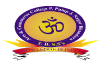 